Банкроттық басқарушыны тағайындау туралыҚазақстан Республикасының 27 желтоқсан 2019 жылғы «Оңалту және банкроттық туралы» Заңының 12 бабы 7 тармағы 2 тармақшасы сәйкес және 14 шілде 2023 жылғы «РИФ» ЖШС кредиторлар жиналысының хаттамасы шешімінің негізінде, Бұйырамын:1. «РИФ» ЖШС БСН 941240000054 банкроттық басқарушысы болып Акнур Калиевна Аяпова тағайындалсын. 2. Акнур Калиевна Аяповаға Қазақстан Республикасы банкроттық туралы заңнамасының талаптарына сәйкес банкроттық басқарушының мiндеттерiн атқару жүктелсін.3. Банкроттық басқарушы Акнур Калиевна Аяпова Қазақстан Республикасы банкроттық туралы заңнамасы талаптарының орындалуын қамтамасыз етсін.4. Осы бұйрықтың орындалуын бақылау Борыштармен жұмыс басқармасына жетекшілік ететін, Алматы қаласы бойынша Мемлекеттік кірістер департаменті басшысының орынбасарына  жүктелсін.       	Басшы                                                                                Қ. БаеділовО назначении банкротного управляющегоВ соответствии с п.п. 2 статьи 15 Закона Республики Казахстан от 27 декабря 2019 года «О реабилитации и банкротстве», и на основании решения протокола собрания кредиторов от 14 июля 2023 года ТОО «РИФ», ПРИКАЗЫВАЮ: 	1. Назначить банкротным управляющим ТОО «РИФ» БИН 941240000054 Аяпову Акнур Калиевну.2. Возложить на Аяпову Акнур Калиевну исполнение обязанностей банкротного управляющего в соответствии с требованиями законодательства о банкротстве.	3. Банкротному управляющему Аяповой Акнур Калиевне обеспечить выполнение требований законодательства о банкротстве. 4. Контроль за исполнением настоящего приказа возложить на заместителя руководителя Департамента государственных доходов по городу Алматы, курирующего Управление по работе с задолженностью.Руководитель		                              	                  К. БаедиловҚАЗАҚСТАН РЕСПУБЛИКАСЫНЫҢҚАРЖЫ МИНИСТРЛІГІМЕМЛЕКЕТТІК КІРІСТЕР КОМИТЕТІАЛМАТЫ ҚАЛАСЫ БОЙЫНШАМЕМЛЕКЕТТІК КІРІСТЕР ДЕПАРТАМЕНТІ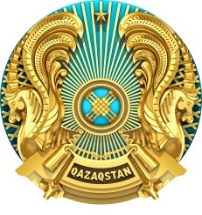 МИНИСТЕРСТВО ФИНАНСОВРЕСПУБЛИКИ КАЗАХСТАНКОМИТЕТ ГОСУДАРСТВЕННЫХ ДОХОДОВДЕПАРТАМЕНТ ГОСУДАРСТВЕННЫХ ДОХОДОВ ПО ГОРОДУ АЛМАТЫ           БҰЙРЫҚ								                                  ПРИКАЗ________№___________                                                                                                                            ________№___________       Алматы қаласы                                                                                                      			   город Алматы	                               														           БҰЙРЫҚ								                                  ПРИКАЗ________№___________                                                                                                                            ________№___________       Алматы қаласы                                                                                                      			   город Алматы	                               														           БҰЙРЫҚ								                                  ПРИКАЗ________№___________                                                                                                                            ________№___________       Алматы қаласы                                                                                                      			   город Алматы	                               														ҚАЗАҚСТАН РЕСПУБЛИКАСЫНЫҢҚАРЖЫ МИНИСТРЛІГІМЕМЛЕКЕТТІК КІРІСТЕР КОМИТЕТІАЛМАТЫ ҚАЛАСЫ БОЙЫНШАМЕМЛЕКЕТТІК КІРІСТЕР ДЕПАРТАМЕНТІМИНИСТЕРСТВО ФИНАНСОВРЕСПУБЛИКИ КАЗАХСТАНКОМИТЕТ ГОСУДАРСТВЕННЫХ ДОХОДОВДЕПАРТАМЕНТ ГОСУДАРСТВЕННЫХ ДОХОДОВ ПО ГОРОДУ АЛМАТЫ           БҰЙРЫҚ								                                  ПРИКАЗ________№___________                                                                                                                            ________№___________       Алматы қаласы                                                                                                      			   город Алматы	                               														           БҰЙРЫҚ								                                  ПРИКАЗ________№___________                                                                                                                            ________№___________       Алматы қаласы                                                                                                      			   город Алматы	                               														           БҰЙРЫҚ								                                  ПРИКАЗ________№___________                                                                                                                            ________№___________       Алматы қаласы                                                                                                      			   город Алматы	                               														